Related Milestones:Science M1:To investigate materials  Distinguish between an object and the material from which it is made  Identify and name a variety of everyday materials, including wood, plastic, glass, metal, water and rock  Describe the simple physical properties of a variety of everyday materials  Compare and group together a variety of everyday materials on the basis of their simple physical properties. To work scientifically  Ask simple questions  Identify and classify  Perform simple tests  Observe closely, using simple equipment.  Use observations and ideas to suggest answers to questions  Gather and record data to help in answering questions.Everyday MaterialsWhat superpower is needed to change a material?What is the difference between an object and its material?What objects are made from wood, plastic, glass, metal, water and rock?What are different materials like?How could you group different materials together?What questions could you ask about materials?How could you use what you see and know to answer your questions?How could you collect information to answer your questions?How could you record the information you find?What tests could you do with different materials? What equipment could you use to perform your tests?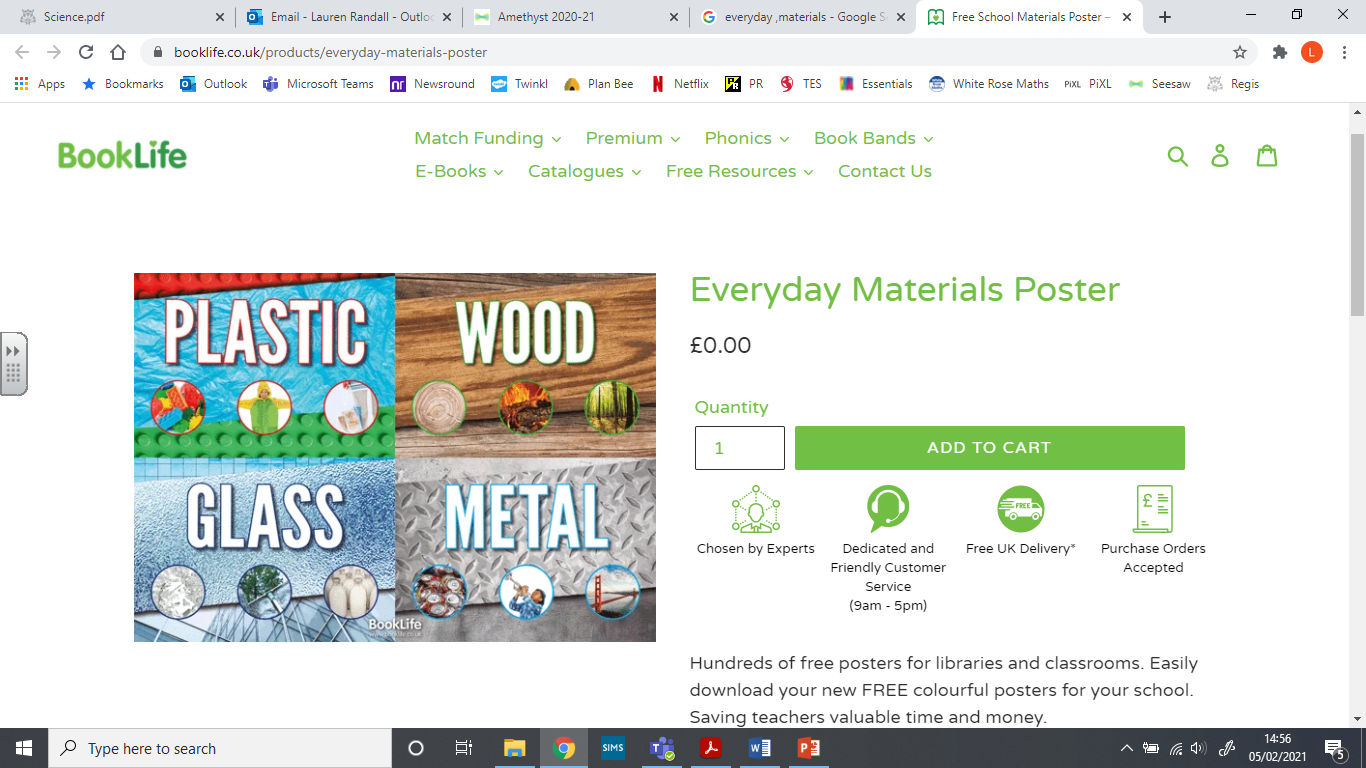 What is the difference between an object and its material?What objects are made from wood, plastic, glass, metal, water and rock?What are different materials like?How could you group different materials together?What questions could you ask about materials?How could you use what you see and know to answer your questions?How could you collect information to answer your questions?How could you record the information you find?What tests could you do with different materials? What equipment could you use to perform your tests?